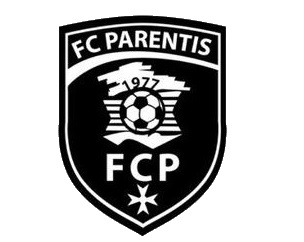 Le tournoi Corpo ou tournoi des commerçants édition 2018 se déroulera de 18h à 21h le jeudi 21 juin 2018, de 18h à 23h le vendredi 22 juin 2018 et le samedi 23 juin.Vous trouverez ci-joint un formulaire pour l’inscription.Nous vous en rappelons les principales modalités (voir  règlement) :date limite : mardi 19 juin 2018.feuille d’inscription renseignée et chèque de 60 € joint à l’ordre du FCP(Financée par un commerçant ou non, à trouver par vos soins. Les commerçants adhérents de CAPECO seront informés de la manifestation).10 joueurs par équipe dont 3 licenciés joueurs FFF maximum (catégories U17/U18 et senior masculins)Buvette le jeudi / buvette et service de restauration au club le vendredi et le samedi :Espérant vous compter parmi nous.La commission d’organisation.